       Егерме етенсе  сакырылышы                                Двадцать седьмое заседание       Егерме  етенсе   ултырышы                                   Двадцать седьмого созыва         KАРАР                                                                       РЕШЕНИЕ                                                  «20»   ноябрь  2017 й.                     №  153                   «20»    ноября 2017 г.Об установлении налога на имущество физических лицсельского поселения Матвеевский  сельсовет муниципального района  Кушнаренковский район Республики Башкортостан           В соответствии с Федеральными законами от 6 октября 2003 года 
№ 131-ФЗ «Об общих принципах организации местного самоуправления 
в Российской Федерации», от 4 октября 2014 года № 284-ФЗ «О внесении изменений в статьи 12 и 85 части первой и часть вторую Налогового кодекса Российской Федерации и признании утратившим силу Закона Российской Федерации «О налогах на имущество физических лиц» и главой 32 части второй Налогового кодекса Российской Федерации, Законом Республики Башкортостан от 30 октября 2014 года № 142-з
«Об установлении единой даты начала применения на территории Республики Башкортостан порядка определения налоговой базы по налогу 
на имущество физических лиц исходя из кадастровой стоимости объектов налогообложения», руководствуясь пунктом 2 части 1 статьи 3 Устава сельского поселения Матвеевский сельсовет Совет сельского поселения Матвеевский сельсовет муниципального района Кушнаренковский  район Республики Башкортостан   РЕШИЛ:         1. Ввести на территории сельского поселения Матвеевский сельсовет муниципального района Кушнаренковский район Республики Башкортостан  налог на имущество физических лиц (далее – налог), определить налоговые ставки, налоговые льготы.2. Установить следующие налоговые ставки по налогу:2.1. 0,2 процента в отношении жилых домов; 2.2. 0,2 процента в отношении квартир, комнат;2.3. 0,2процента в отношении объектов незавершенного строительства в случае, если проектируемым назначением таких объектов является жилой дом;2.4.  0,2 процента в отношении единых недвижимых комплексов, в состав которых входит хотя бы один жилой дом; 2.5.  0,2 процента в отношении гаражей и машино-мест;2.6.  0,2 процента в отношении хозяйственных строений или сооружений, площадь каждого из которых не превышает 50 квадратных метров и которые расположены на земельных участках, предоставленных для ведения личного подсобного, дачного хозяйства, огородничества, садоводства или индивидуального жилищного строительства;            2.7. 2,0 процента в отношении объектов налогообложения, включенных в перечень, определяемый в соответствии с пунктом 7 статьи 378.2 Налогового кодекса Российской Федерации, а также в отношении объектов налогообложения, предусмотренных абзацем вторым пункта 10 статьи 378.2 Налогового кодекса Российской Федерации;            2.8.  2,0 процента в отношении объектов налогообложения, кадастровая стоимость каждого из которых превышает 300 миллионов рублей; 2.9. 0,5 процента в отношении прочих объектов налогообложения.3. Признать утратившим силу с 1 января 2018 года  решение Совета сельского поселения Матвеевский сельсовет от «11» ноября 2014 года № 189 «Об установлении налога на имущество физических лиц».4. Настоящее решение вступает в силу не ранее чем по истечении одного месяца со дня его официального обнародования и не ранее 1 января 2017 года.5. Настоящее решение  обнародовать на информационном стенде и разместить в сети общего доступа «Интернет» на официальном сайте сельского поселения Матвеевский сельсовет муниципального района Кушнаренковский район Республики Башкортостан.Глава сельского поселения                                                                     Ф.С.ИсламовБашkортостан  РеспубликаһыКушнаренко районы муниципаль районыныңматвеев ауыл советы ауыл билӘмӘһе cоветы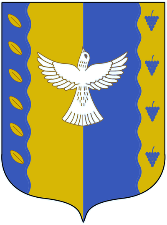 совет сельского поселенияМатвеевский  сельсовет муниципального района Кушнаренковский районреспублики башкортостан